SPETT/LECAMERA DI COMMERCIO della BasilicataUfficio Registro Imprese, Albi e attività regolamentate                                                                C.so XVIII AGOSTO, 34  85100 POTENZAVia LUCANA,8275100 MATERAPEC: cameradicommercio@pec.basilicata.camcom.itIl  sottoscritto…………………………………….nato a…………………………… il ……………………residente a: Comune ……………………………………….……                        C.A.P   ……………….. 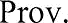 Via..………………………………….…………….  N..……….. C.F.:……………………………...…… TEL………………………. CEL……………………………EMAIL……………………...…………….CHIEDEL’ISCRIZIONE NEL RUOLO DEI CONDUCENTI TENUTO DA CODESTA CAMERA DI COMMERCIO INDUSTRIA ARTIGIANATO E AGRICOLTURA DELLA BASILICATA, AI SENSI DELLA LEGGE 21/92; LEGGE REGIONALE 28/96 E LEGGE REGIONALE 7/2006 - alla seguente sezione (contrassegnare la voce che interessa)□ CONDUCENTE DI AUTOVETTURE □ CONDUCENTE DI MOTOCARROZZETTE □ CONDUCENTE DI NATANTI   □ CONDUCENTE DI VEICOLI A TRAZIONE ANIMALE.ai sensi e per gli effetti dell’art. 76, D.P.R. 445/2000, consapevole della responsabilità e delle conseguenze civili e penali previste in caso di rilascio di dichiarazioni mendaci e/o formazione di atti falsi e/o uso degli stessi   DICHIARA□ che i dati anagrafici sopra riportati corrispondono al vero.□ di essere cittadino italiano o appartenente all’Unione Europea. □ di essere cittadino extracomunitario titolare di permesso di soggiorno                  □   di avere assolto all’obbligo scolastico - come previsto dalla legislazione vigente - nell’anno..................., conseguendo il titolo di studio di ......................................................................presso la scuola ......................................................................................................................con sede a ........................................................ □ di essere residente o con domicilio professionale in un comune compreso nel territorio della provincia di Potenza o di Matera;□ che nei propri confronti non sussistono le cause di divieto, di decadenza o di sospensione previste dall’art. 67 del D.Lgs. n. 159/2011 e successive modificazioni ed integrazioni;□ di non aver riportato, salvo riabilitazione o provvedimento riabilitativo:una o più condanne, irrevocabili, alla reclusione in misura superiore complessivamente a due anni per delitti non colposi, per uno o più reati.condanna, irrevocabile, a pena detentiva per delitti contro la persona, il patrimonio, la fede pubblica, l’ordine pubblico, l’industria e il commercio.condanna, irrevocabile, per reati puniti a norma degli artt.3 e 4 della Legge 20 febbraio 1958 n. 75.□ di non essere sottoposto, con provvedimento esecutivo, ad una delle misure di prevenzione previste dalla legge 27 dicembre 1956 n.1423 e successive modificazioni ed integrazioni.di essere in possesso di:attestato di capacità professionale per l’esercizio dell’attività, per aver sostenuto con esito positivo in data……… l’esame di capacità professionale per conducenti di ……………………….,  presso la Regione Basilicata – Ufficio Trasporti  - ai sensi dell’art. 20, comma 1 Legge Regionale 28/06/1996 n. 28;patente di guida n°……………………….. rilasciata in data……………………….. dal Prefetto di ……………………………….regolare Certificato di Abilitazione Professionale rilasciato dalla Motorizzazione Civile in corso di validità;patente nautica (solo per 1'iscrizione nella sezione riservato ai conducenti di natanti)idoneità fisica ( solo per iscrizione nella sezione di veicoli a trazione animale)Allega:attestazione del versamento di €.31,00 con modalità di pagamento  con sistema di Pago PA il cui modello è presente sul sito della Camera di Commercio della Basilicata attestazione del versamento di euro 168,00 c.c.p .n.8003- tassa concessione governativa- Roma;copia leggibile di un valido documento di identità, se il modulo è sottoscritto in forma autografa.Dichiara, inoltre, ai sensi degli artt.19 e 47 del D.P.R. 28.12.2000 n.445 che le copie allegate nel numero di ………… tutte siglate dal sottoscritto, sono conformi agli originali.Potenza/Matera ………………….	       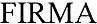 									………………………………………………